Aquila Complaints Procedure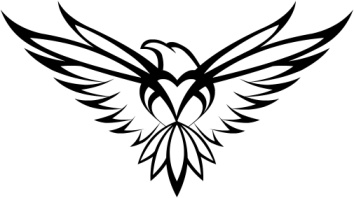 Date published: Nov 2012Should you wish to make a complaint we ask that you submit it in writing to the relevant club official: For complaints relating to the running of the club, Health and Safety or Financial issues please submit this to the committee chair (Chris Kemp). For complaints relating to Child welfare or Equality then address it to the Welfare officer (Cheryl Gumieniak ) of the clubThe committee will then address the complaint and provide a written response within 14 days.Should you not be satisfied with this reply you may request a meeting and attend this meeting with one other person. Two or three members of the committee will also attend, which members attend will depend upon the nature of the complaint and the position they hold within the club. You have the right to report any complaint directly to British Gymnastics:Website: 	www.british–gymnastics.orgEmail: 		information@british-gymnastics.orgAddress:	British GymnasticsFord HallLilleshall National Sports CentreNewportShropshireTF10 9NBTelephone:	0845 1297129